                                                                                     Styremøte BHSK 10-18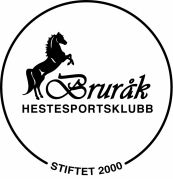 Avholdt 19.11.2018Til stede: Kine, Bitte, Bjørn Åge, Bjørnar og Julie (Svein fra 19.15, Jan fra 19.30)Forfall: Kristin, Alise, Jenny64/18	Økonomi:Gjennomgang fra Svein (underskudd per nå – pga traktor og elektroregning)Får 30 000 i støtte fra kommunenSvein sender ut oversikt per mail5000 kr på spleis (mulighet for flere bidragsytere internt i klubben)Spond (Alle sjekker ut det til neste møte – hjemmelekse!)Søke støtte til Landsmesterskap i dressur 201965/18   Områdeleie:Må være medlem for å bruke anlegget, med mindre det er organiserte gjestetreninger (100 kr per gang)Mangler noen innbetalinger, Svein sender ut krav for hele åretSvein sender også ut liste over områdeleie66/18 	Kontigenter:Gjennomgang av kontingenter som ikke er betaltSvein sender ut purringer67/18	Reisestøtte:Må ha ridd for klubben i 2 årMå bidra på stevner/ dugnadKlubben har ikke stor nok pott til å dekke alt av stevneutgifter. Mottatt 4 søknader om støtte:Camilla N. Steen – NM (3000,-) og Oslo Horseshow (4200,-) – Vedtak: får kr 3000 i støtteCharlotte Johansen – NM (3000,-) – Vedtak: får kr 1500 i støtteYvonne Reitan - ungdomssamling – fått støtte fra kretsen til reisen. Vedtak: Har fått støtte til banebyggeraspirantkurs i 2018, ingen støtte til ungdomssamlingJohan Østeggen – Vedtak: får ikke støtte (flyttet, bytter klubb)68/18	Valgkomite for nytt styre:Diskutert forslag til ny valgkomite.På valg: Leder, sekretær, kasserer, 2 x vara og 2 juniorrepresentanter Trenger vi flere inn i styret? Skal utvalg/komiteer ha stemmerett?Hvordan skal styret se ut?Legge ut info til medlemmer om hvilke poster som er ledig (til info)69/18	Mandat sportsutvalg:Gjennomgang ved Bjørnar (eget dokument) – vedtatt på møtetVelger leder og medlemmer (4-6) på klubbens årsmøte (prøver å få til det)Engasjement ukestrenere (avtaler, krav, tilknytning til klubben – diskusjon vi må komme tilbake til)Skal bidra til å lette styrets arbeidsmengde70/18	Sportslig plan 2019:Eget dokument (Bjørnar) – dette blir utvalgenes ansvar (innen ca. 15. jan – tentativ dato).Medlemsmøte 9.12? Presentere planen, inviterer trenere. 71/18	Eventuelt:Forsikring på utstyr ved brann:Spm fra flere etter brannen på Byneset (alle er ansvarlig for forsikring på hest, utstyr og seg selv), gårdeier har forsikret byggNB! Låseordning, nøkler (drift, klubb)– vi må tygge litt på denDressurtrening/ hensyn/ opplæring:Oppfordrer til å lese ridehusregler«unge» ryttere som kanskje ikke kan reglerKan melde fra til styre hvis det er noen som gjentakendeDet er lov til å si i fra selv!Pararidning –  samarbeid om utstyr (NTNU):Ingeborg Simonsen – samarbeid om utstyr/ tilpassing til FH-ryttereBjørn Åge og Julie drodler litt rundt dette